Додаток до рішення Київської міської радивід _____________ № _____________План-схемадо дозволу на розроблення проєкту землеустрою щодо відведення земельної ділянки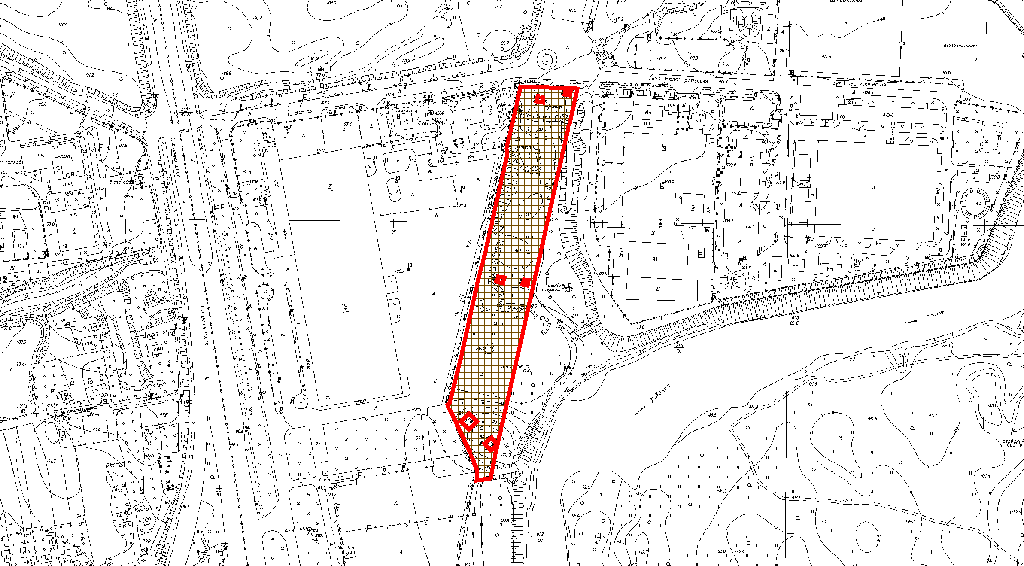 клопотаннявід 15.03.2024 № 390111414кадастровий номер 8000000000:90:118:0082юридична/фізична особаГоловне управління Національної поліції у м. Києвіадреса земельної ділянким. Київ, р-н Голосіївський, вул. Новопирогівськавид землекористуванняпостійне користуваннявид використанняземельної ділянкидля влаштування спеціального майданчика для тимчасового зберігання транспортних засобівплоща2,0604 гаКиївський міський головаВіталій КЛИЧКО